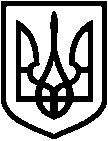 СВАТІВСЬКА РАЙОННА ДЕРЖАВНА АДМІНІСТРАЦІЯ ЛУГАНСЬКОЇ ОБЛАСТІРОЗПОРЯДЖЕННЯголови районної державної адміністрації08.06.2017	м. Сватове	№278Про затвердження технічної документації із землеустрою щодо встановлення(відновлення) меж земельної ділянки в натурі (на місцевості) гр. Ш…..(рілля, пай № 397 Стельмахівська сільська рада) 	Розглянувши заяву гр. С...., представника гр. Ш….. на підставі довіреності 
від 02 вересня 2016 року № 12, про затвердження технічної документації із землеустрою щодо встановлення меж земельної ділянки в натурі (на місцевості) (додається), розташованої за межами населених пунктів, на території, яка за даними державного земельного кадастру враховується у Стельмахівській сільській раді Сватівського району Луганської області (далі – Технічна документація), розроблену ПП «Обласний центр впровадження «АГРОЦЕНТРНАУКА», керуючись ст. ст. 17, 81 Земельного кодексу України, 
п.п. 2, 16, 17 Перехідних положень Земельного кодексу України, 
Законом України «Про порядок виділення в натурі (на місцевості) земельних ділянок власникам земельних часток (паїв)», Законом України 
«Про землеустрій», ст. ст. 21, 41 Законом України «Про місцеві державні адміністрації», враховуючи розпорядження голови Сватівської райдержадміністрації від 05.10.2016 № 452 «Про надання дозволу на виготовлення технічної документації із землеустрою щодо встановлення меж земельної ділянки в натурі (на місцевості) гр. Ш….(рілля, Стельмахівська сільська рада)» та Витяг з Державного земельного кадастру про земельну ділянку НВ-4401856002017 сформований 19 квітня 2017 року, (додається):Затвердити технічну документацію із землеустрою щодо встановлення меж земельної ділянки в натурі (на місцевості) № 397 гр. Ш……., власнику земельної частки (паю) із земель КСП «Стельмахівське», кадастровий номер 4424087800:07:002:0045, розташованої за межами населених пунктів, на території, яка за даними державного земельного кадастру враховується у Стельмахівській сільській раді Сватівського району Луганської області.Передати у власність земельну ділянку (пай) № 397, кадастровий номер 4424087800:07:002:0045, загальною площею 6,0061 га, гр. Ш……., власнику земельної частки (паю) із земель КСП «Стельмахівське», розташовану за межами населених пунктів, на території, яка за даними державного земельного кадастру враховується в Стельмахівській сільській раді Сватівського району Луганської області для ведення товарного сільськогосподарського виробництва.Громадянину Ш…….. оформити право власності у відповідності до діючого законодавства.Голова райдержадміністрації                                             Д.Х.Мухтаров